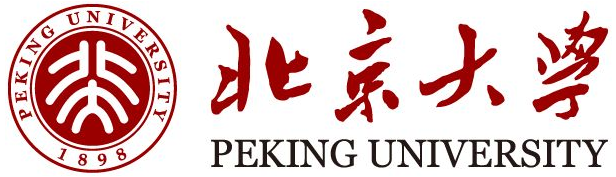 企业家管理创新研修班汇集中西文化精粹，实现智慧创新管理，培养造就杰出企业家根植于改革开放四十年来的伟大实践，秉承北京大学深厚的人文底蕴，汇聚最前沿、最精髓的管理智慧，倾力打造新时代工商管理旗舰课程，赋能新时代中国经济领跑者，建设优秀企业家终身学习平台。从2018年国际变局来看，2019年也必将是个变革中求平衡、危机中求稳健、动态中求发展的时代，中国经济的平稳发展仍就牵引着世界的神经，外部压力也将会呈现多维度、多层面、多棱角、散点式向多结构、多系统、集中型、一体化方向发展的态势，这对中国企业家的信心和战胜困难的勇气将是一个严峻的挑战。要站在时代前沿，中国的企业领袖，必须通过系统的学习，纵览全球经济大局，细梳中国企业现状，结合全球顶尖的企业管理理念和中国本土企业管理方法，对个人以及企业进行全面的提升。【课程特色】1、学习重点突出，围绕中外企业管理战略开展课程的设计和学习。2、课程融会中国传统文化的哲学思想、战略之道、谋略之术和用人之法，与西方现代经营管理理念相结合，帮助企业家开阔思路，，解析经营之道，增强企业核心竞争力。3、引进国外先进的EDP教学理念，采取案例教学、学员互动的授课模式，本着提高实战能力的要求，为企业经营战略把脉。【学习收益】1、培养企业领导者在知识经济条件下参与国内外竞争的创新意识和变革能力，全面掌握企业经营战略和实战技能；2、师从北京大学、清华大学、人民大学等著名教授、中国知名企业家和国学大师，站在巨人的肩膀上思考，看得更远，走得更长；3、与企业家学友建立广阔的交流平台，建立高端的人脉网络，为企业家之间的合作提供无限商机；4、打造最具活力、契合点的同学经济体，整合全国各地精英同学资源，终身受益；成总裁联盟，以“学习、提升、真诚、合作、共赢”为联盟宗旨，增进学员交流、提升企业竞争力。【课程设置】【学习对象】企业总经理、副总经理、总监等，大中型企业部门经理、业务骨干等。【教学管理】研修班设班主任一名，负责相关的教学管理工作；由班主任协助组建班委会，选举班长等班委会人员，协助教学管理；
评选优秀学员，颁发优秀学员荣誉证书；
【学习方式】上课地点：北京及游学学制：一年 （每个月上一次课，周六日连续2天，共10次）培训费：3.98万（含讲义、教材、授课、证书等费用）【部分师资】张  延：北京大学经济学院教授，博士生导师周建波：北京大学经济学院教授，博士生导师阎步克：北京大学人文学部副主任，北京大学历史学系教授，博士生导师，教育部长江学者特聘教授孔  英：著名管理经济学家，清华大学教授，博士生导师，加拿大约克大学终身教授龙军生：曾任北京大学光华管理学院教授、美国北卡大学夏洛特分校教授薛  旭：北京大学经济学院教授王在全：北京大学马克思主义学院经济学教授，北京大学中国民营企业研究所所长张智勇：北京大学心理与认知科学学院副教授程郁缀：北京大学中文系教授，曾任北京大学社会科学部部长王守常：北京大学哲学系教授，著名学者江  英：中国军事科学院研究员，中央政治局集体学习党史授课人，毛新宇博士生导师路长全：实战派市场营销专家报名表第一层次：管理产品第一层次：管理产品第一层次：管理产品企业发展管理战略营销企业创新经营宏观经济形势及政策 企业战略管理的整体架构企业战略规划的制定、实施及评价知识经济时代的信息化战略企业发展战略模式的选择产品市场定位分销通路设计和管理价格策略的战术运用  客户关系管理与维护广告、促销与媒体关系经营战略在企业中的误区经营与管理的区别企业经营的观念创新知识管理与知本创新         信息化与电子商务创新第二层次：管理组织第二层次：管理组织第二层次：管理组织公司治理结构企业员工的执行力企业高层领导力公司产权结构分析中小企业制度创新组织变革与流程再造权利制衡与科学决策公司治理与董事会员工持股与薪酬设计员工的激励与绩效考核如何选人、育人、用人、留人岗位分析与组织设计职业生涯规划领导者的角色认知领导者的领导艺术领导者的情商与变革能力 团队管理与潜能开发思维创新与领导力开发第三层次：管理资本第三层次：管理资本第三层次：管理资本金融市场发展与融资策略新三板市场操作实务私募股权与基金投资金融市场与金融创新企业金融的风险控制融资渠道比较分析及选择公开资本市场融资新三板上市规则与实施策略新三板上市后如何做市新三板挂牌后的财税、法律解决方案新三板上市后市值提升基金产品的选择与投资私募股权融资募集程序私募股权融资操作实务与流程基金与私募股权融资风险规避第四层次：管理品牌第四层次：管理品牌第四层次：管理品牌企业文化企业品牌战略企业伦理建设企业文化与形象塑造学习型组织的建设中西文化对比分析团队建设与团队管理总裁文化素养与公司文化品牌传播与品牌管理创新如何建设强势品牌如何培育品牌知名度、美誉度、忠诚度CIS与品牌塑造商业伦理建设方案企业家伦理与企业文化企业诚信制度的建立中西方商业伦理对比企业伦理与企业家精神第五层次：管理哲学第五层次：管理哲学第五层次：管理哲学经营哲学（一）经营哲学（二）经营哲学（三）儒家与中国现代企业管理道家与中国现代企业管理法家与中国现代企业管理《易经》与现代企业管理周易思维与领导者变向思维《道德经》与现代企业管理西方哲学和中国哲学在中国现代企业管理的融合运用博弈论与企业决策中国哲学与企业家思维创新孙子兵法与企业谋略鬼谷子与中国企业谋略孙子商法法、势、术及古今谋略红顶商人胡雪岩的经商启示第六层次：管理人生第六层次：管理人生第六层次：管理人生企业家心性修炼企业家压力管理与心理健康企业家人格魅力塑造企业家的心理调适与心智模式再造企业家心理素质与企业兴衰企业家哲学修养与能力开发从儒道佛谈修心开智曾国藩的管理思想与实践中国家训与齐家之道企业家的心理健康人类学与未来发展趋势企业危机管理与商务修炼总裁的危机公关能力培养领导者的气质、品位提升商务谈判与商务礼仪如何实现企业家的人生价值从禅文化谈自我修养以人为本的全面发展观个人资料个人资料个人资料个人资料个人资料个人资料个人资料个人资料个人资料姓    名性    别性    别证件号码籍    贯    省/直辖市     市    省/直辖市     市民    族民    族政治面貌政治面貌办公地址邮    箱邮    箱手    机办公电话办公电话微信号码微信号码单位资料单位资料单位资料单位资料单位资料单位资料单位资料单位资料单位资料单位创立时间单位创立时间        年     月        年     月        年     月担任管理工作时间担任管理工作时间        年    月        年    月单位名称单位名称单位网址单位网址职务职务技术职称技术职称贵单位员工总人数贵单位员工总人数亲自管辖的员工人数亲自管辖的员工人数贵单位上年度总资产贵单位上年度总资产（亿）人民币（亿）人民币（亿）人民币（亿）人民币（亿）人民币（亿）人民币（亿）人民币学籍档案材料学籍档案材料学籍档案材料学籍档案材料学籍档案材料学籍档案材料学籍档案材料学籍档案材料学籍档案材料◆ 两张2寸蓝底近照 (电子版)  ◆ 两张2寸蓝底近照 (电子版)  ◆ 两张2寸蓝底近照 (电子版)  ◆ 两张2寸蓝底近照 (电子版)  ◆ 身份证复印件◆ 身份证复印件◆ 身份证复印件◆ 身份证复印件◆ 身份证复印件◆ 两张名片◆ 两张名片◆ 两张名片◆ 两张名片◆ 最高学历 、学位证书复印件◆ 最高学历 、学位证书复印件◆ 最高学历 、学位证书复印件◆ 最高学历 、学位证书复印件◆ 最高学历 、学位证书复印件请将申请表发回至：请将申请表发回至：请将申请表发回至：请将申请表发回至：请将申请表发回至：请将申请表发回至：请将申请表发回至：请将申请表发回至：请将申请表发回至：联系人： 电  话： 微  信：邮  箱： 本申请表为保密文件，仅供招生委员会使用 。联系人： 电  话： 微  信：邮  箱： 本申请表为保密文件，仅供招生委员会使用 。联系人： 电  话： 微  信：邮  箱： 本申请表为保密文件，仅供招生委员会使用 。联系人： 电  话： 微  信：邮  箱： 本申请表为保密文件，仅供招生委员会使用 。联系人： 电  话： 微  信：邮  箱： 本申请表为保密文件，仅供招生委员会使用 。联系人： 电  话： 微  信：邮  箱： 本申请表为保密文件，仅供招生委员会使用 。联系人： 电  话： 微  信：邮  箱： 本申请表为保密文件，仅供招生委员会使用 。联系人： 电  话： 微  信：邮  箱： 本申请表为保密文件，仅供招生委员会使用 。联系人： 电  话： 微  信：邮  箱： 本申请表为保密文件，仅供招生委员会使用 。